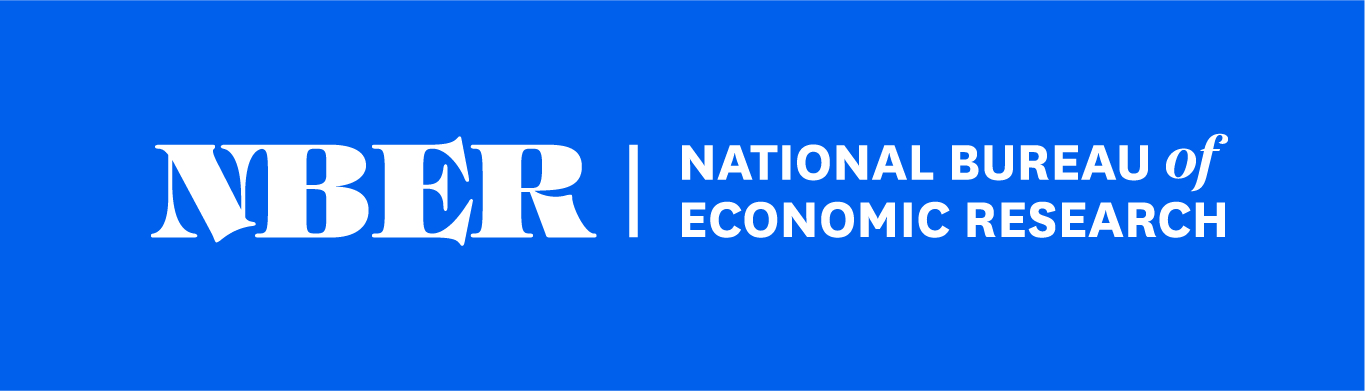 Financial Economics of InsuranceBenjamin R. Handel, Ralph S. J. Koijen, and Motohiro Yogo, OrganizersApril 24, 202010:00 am to 5:15 pm Eastern TimeThe YouTube broadcast has been disabled because of conflict with the meeting itself.